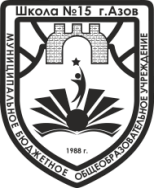 Муниципальное бюджетное общеобразовательное учреждениесредняя общеобразовательная школа № 15 г. Азоваим. Героя Советского СоюзаВ.Г. РовенскогоПРИКАЗ06.04.2020                                                                                              № 20- о/дг. АзовВо исполнение Указа Президента Российской федерации от 02.04.2020 №239 «О мерах по обеспечению санитарно-эпидемиологического благополучия населения на территории Российской Федерации в связи с распространением новой коронавирусной инфекции (2019-nCОV)», соответствии с приказами Минпросвещения России от 17.03.2020 № 103 «Об утверждении временного порядка сопровождения реализации образовательных программ начального общего, основного общего, среднего общего образования и дополнительных общеобразовательных программ с применением электронного обучения и дистанционных технологий», постановлением Главного государственного санитарного врача Российской Федерации от 18.03.2020 № 7 «Об обеспечении режима изоляции в целях предотвращения распространения COVID-19», письмом Минпросвещения России от 19.03.2020 № ГД-39/04 «О направлении методических рекомендаций», письмом Роспотребнадзора от 10.03.2020 № 02/3853-2020-27 «О мерах по профилактике новой коронавирусной инфекции (COVID-19)», во исполнение постановления Правительства Ростовской области от 05.04.2020 «272 «О мерах по обеспечению санитарно-эпидемиологического благополучия населения на территории Ростовской области в связи с распространением новой коронавирусной инфекции (CОVID-19), распоряжения Губернатора Ростовской области Голубева В.Ю. от 16.03.2020 № 43 «О введении режима повышенной готовности на территории Ростовской области и мерах по предотвращению распространения новой коронавирусной инфекции (2019-nCoV)», в соответствии с приказом министерства общего и профессионального образования Ростовской области от 03.04.2020 №252 «О введении в общеобразовательных организациях Ростовской области временной реализации образовательных программ начального общего, основного общего, среднего общего образования и дополнительных общеобразовательных программ с применением электронного обучения и дистанционных	технологий в рамках режима повышенной готовности»,  в	целях обеспечения санитарно-эпидемиологического благополучия обучающихся, предупреждения распространения новой коронавирусной инфекции (219-nCoV), а также координации и поддержки деятельности  общеобразовательных учреждений, приказом Управления образования от 06.04.2020г. № 207ПРИКАЗЫВАЮ:	1. Организовать:            учебный процесс с 06.04.2020 до 30.04.2020 включительно с реализацией образовательных программ начального общего, основного общего, среднего общего образования и дополнительных общеобразовательных программ                      с использованием электронного обучения и дистанционных образовательных технологий в условиях домашней самоизоляции детей с учетом методических рекомендаций и в соответствии с действующим расписанием уроков, предусматривая дифференциацию по классам и сокращение продолжительности уроков до 30 минут (в случае невозможности своевременного соблюдения расписания занятий по техническим причинам, обучающиеся могут выполнить задание по данным предметам в другое время до срока, указанного учителем);2.  Заместителям директора по УВР Марченко О.М. и Мишениной Л.Ю.:- осуществлять контроль за выбором учителями интернет-ресурсов для дистанционного обучения;- проконтролировать внесение изменений в рабочие программы основных образовательных программ начального общего, основного общего и среднего общего образования в части закрепления обучения с помощью дистанционных технологий;- осуществлять контроль организации образовательного процесса с применением дистанционных образовательных технологий;3. Назначить ответственными за ежедневный мониторинг организации образовательного процесса с применением электронного обучения и дистанционных образовательных технологий зам.директоров по УВР Марченко О.М. и Мишенину Л.Ю.; учителю информатики Субботиной В.В. своевременно ежедневно осуществлять отправку данных мониторинга до 15.00 в УО г. Азова ведущему специалисту Михайловой Л.А;- осуществлять необходимую консультацию учителей-предметников по возникающим техническим и организационным вопросам дистанционного обучения.4. Заместителям директора Марченко О.М. и Мишениной Л.Ю. осуществить анализ и корректировку рабочих программ по предметам учебного плана  с целью освоения содержательной части в соответствии с основными образовательными программами начального общего образования, основного общего образования, среднего общего образования. 5. Классным руководителям 1 -11 классов: - организовать обучение по основным образовательным программам начального общего, основного общего и среднего общего образования с применением дистанционных технологий с 06.04.2020;- осуществить сбор письменных заявлений родителей о временном переходе на дистанционное обучение;- осуществлять контроль обучающихся своего класса за посещаемостью интернет-платформ;- осуществлять связь между обучающимися, родителями и учителями-предметниками (по необходимости);- проинформировать учеников и их родителей (законных представителей) об организации обучения с помощью дистанционных технологий и условий такого обучения всеми имеющимися средствами связи, включая родительские чаты;6. Назначить классных руководителей ответственными за организацию обучения с помощью дистанционных технологий согласно приложению № 1.7. Утвердить план организации дистанционного обучения согласно приложению № 2. 8. Секретарю Лискуновой В.А. разместить настоящий приказ на главном информационном стенде.9. Учителю информатики Субботиной В.В. разместить настоящий приказ на официальном сайте школы в срок до 07.04.2020г.10. Контроль исполнения приказа оставляю за собой.Директор 				     					С.В. СазоновПриложение № 1 к приказу от 06.04.2020 № 20-о/дОтветственные за организацию и выбор формы дистанционного обученияПриложение № 2 к приказу от 06.04.2020 № 20-о/дПлан организации дистанционного обученияС приказом ознакомлены:О переходе МБОУ СОШ № 15 г. Азова на временную реализацию образовательных программ начального общего, основного общего, среднего общего образования и дополнительных общеобразовательных программ с применением электронного обучения и дистанционных технологий в рамках повышенной готовностиФ.И.О. работникаКласс, в котором ответственный организует обучение с помощью дистанционных технологийБондарева Марина Васильевна1 ВБурнус Светлана Дмитриевна 5 ББыкадорова Ольга Витальевна4 АВакуленко Нина Валентиновна4 БГавриш Юлия Васильевна5 АГончарова Елена Анатольевна8 ВДеркач Наталья Евгеньевна9 ВКовалева Ольга Григорьевна4 ВКоваленко Алла Александровна1 АКотенева Екатерина Борисовна11 АКостенко Наталья Николаевна6 АЛезина Светлана Анатольевна9 АОрлова Светлана Ивановна7 БПархоменко Ольга Владимировна10 АПахомова Вера Александровна6 БПорохина Юлия Михайловна2 БПетренко Людмила Александровна3 ВСандецкая Елена Владимировна8 АСуромкина Галина Валентиновна7 АТкаченко Виктория Борисовна8 БТюкалова Татьяна Николаевна3 АТюхай Мария Ивановна5 ВТаюрская Светлана Александровна2 АФедорова Анна Николаевна3 БФетисова Татьяна Николаевна 2 ВФомина Лилия Ивановна1 БЧернова Марина Александровна9 Б№ЗадачаОтветственныеДокумент1Издать приказ об организации дистанционного обучения. В нем определить порядок, по которому школа будет оказывать учебно-методическую помощь ученикам (индивидуальные консультации) и проводить текущий и итоговый контроль по учебным дисциплинамЗаместитель директора по УВР, директорПриказ о дистанционном обучении2Информировать учеников и их родителей об электронном обучении и дистанционных образовательных технологиях. Ознакомить с графиком проведения текущего и итогового контроля по учебным дисциплинам, графиком консультацийКлассные руководителиЗаявления родителей3Взять с родителей (законных представителей) учеников заявления о выборе формы дистанционного обучения по образвоательным программам НОО, ООО, СОО и по дополнительным общеобразовательным программамКлассные руководителиЗаявления родителей4Внести необходимые корректировки в рабочие программы, учебные планыЗаместитель директора по УВР, педагогиРабочие программы, учебные планы5Организовать учебные занятия, консультации, вебинары на школьном портале или иной платформе. Использовать при этом электронные образовательные ресурсы, выражать свое отношение к работам учеников с помощью текстовых или аудио рецензий, устных онлайн консультаций. При необходимости интегрировать формы обучения. Например, очного и электронного обучения с использованием дистанционных образовательных технологийПедагогиКонспект уроков6Организовать ежедневный мониторинг:- школьников, которые учатся дистанционно;- учеников, которые по болезни временно не участвуют в дистанционном процессеКлассные руководителиЖурнал мониторингаФ.И.О. подписьБондарева Марина ВасильевнаБурнус Светлана Дмитриевна Быкадорова Ольга ВитальевнаВакуленко Нина ВалентиновнаГавриш Юлия ВасильевнаГончарова Елена АнатольевнаДеркач Наталья ЕвгеньевнаКовалева Ольга ГригорьевнаКоваленко Алла АлександровнаКотенева Екатерина БорисовнаКостенко Наталья НиколаевнаЛезина Светлана АнатольевнаОрлова Светлана ИвановнаПархоменко Ольга ВладимировнаПахомова Вера АлександровнаПорохина Юлия МихайловнаПетренко Людмила АлександровнаСандецкая Елена ВладимировнаСуромкина Галина ВалентиновнаТкаченко Виктория БорисовнаТюкалова Татьяна НиколаевнаТюхай Мария ИвановнаТаюрская Светлана АлександровнаФедорова Анна НиколаевнаФетисова Татьяна Николаевна Фомина Лилия ИвановнаЧернова Марина АлександровнаМарченко Ольга МихайловнаМишенина Людмила ЮрьевнаСубботина Валентина ВячеславовнаЛискунова Вероника Александровна